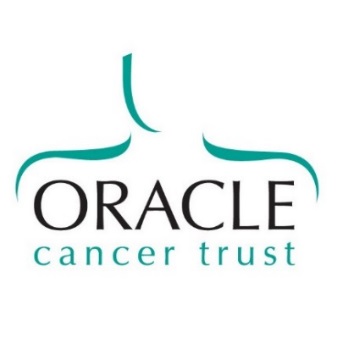 Gift Aid DeclarationIncrease your donation by 25p for every £1 you give at no extra cost to you.Gift Aid DeclarationIncrease your donation by 25p for every £1 you give at no extra cost to you.Gift Aid DeclarationIncrease your donation by 25p for every £1 you give at no extra cost to you.Gift Aid DeclarationIncrease your donation by 25p for every £1 you give at no extra cost to you.Gift Aid DeclarationIncrease your donation by 25p for every £1 you give at no extra cost to you.Gift Aid DeclarationIncrease your donation by 25p for every £1 you give at no extra cost to you.Gift Aid DeclarationIncrease your donation by 25p for every £1 you give at no extra cost to you.Gift Aid DeclarationIncrease your donation by 25p for every £1 you give at no extra cost to you.Gift Aid DeclarationIncrease your donation by 25p for every £1 you give at no extra cost to you.Please tick the box below to Gift Aid your donationPlease tick the box below to Gift Aid your donationPlease tick the box below to Gift Aid your donationPlease tick the box below to Gift Aid your donationPlease tick the box below to Gift Aid your donationPlease tick the box below to Gift Aid your donationPlease tick the box below to Gift Aid your donationPlease tick the box below to Gift Aid your donationPlease tick the box below to Gift Aid your donationI want to Gift Aid my donation of £…………………. and any donations I make in the future or have made in the past 4 years to:   ORACLE CANCER TRUSTI want to Gift Aid my donation of £…………………. and any donations I make in the future or have made in the past 4 years to:   ORACLE CANCER TRUSTI want to Gift Aid my donation of £…………………. and any donations I make in the future or have made in the past 4 years to:   ORACLE CANCER TRUSTI want to Gift Aid my donation of £…………………. and any donations I make in the future or have made in the past 4 years to:   ORACLE CANCER TRUSTI want to Gift Aid my donation of £…………………. and any donations I make in the future or have made in the past 4 years to:   ORACLE CANCER TRUSTI want to Gift Aid my donation of £…………………. and any donations I make in the future or have made in the past 4 years to:   ORACLE CANCER TRUSTI want to Gift Aid my donation of £…………………. and any donations I make in the future or have made in the past 4 years to:   ORACLE CANCER TRUSTI want to Gift Aid my donation of £…………………. and any donations I make in the future or have made in the past 4 years to:   ORACLE CANCER TRUSTI am a UK Taxpayer and understand that if I pay less Income Tax and/or Capital Gains Tax than the amount of Gift Aid claimed on all my donations in that tax year, it is my responsibility to pay any difference. I am a UK Taxpayer and understand that if I pay less Income Tax and/or Capital Gains Tax than the amount of Gift Aid claimed on all my donations in that tax year, it is my responsibility to pay any difference. I am a UK Taxpayer and understand that if I pay less Income Tax and/or Capital Gains Tax than the amount of Gift Aid claimed on all my donations in that tax year, it is my responsibility to pay any difference. I am a UK Taxpayer and understand that if I pay less Income Tax and/or Capital Gains Tax than the amount of Gift Aid claimed on all my donations in that tax year, it is my responsibility to pay any difference. I am a UK Taxpayer and understand that if I pay less Income Tax and/or Capital Gains Tax than the amount of Gift Aid claimed on all my donations in that tax year, it is my responsibility to pay any difference. I am a UK Taxpayer and understand that if I pay less Income Tax and/or Capital Gains Tax than the amount of Gift Aid claimed on all my donations in that tax year, it is my responsibility to pay any difference. I am a UK Taxpayer and understand that if I pay less Income Tax and/or Capital Gains Tax than the amount of Gift Aid claimed on all my donations in that tax year, it is my responsibility to pay any difference. I am a UK Taxpayer and understand that if I pay less Income Tax and/or Capital Gains Tax than the amount of Gift Aid claimed on all my donations in that tax year, it is my responsibility to pay any difference. I am a UK Taxpayer and understand that if I pay less Income Tax and/or Capital Gains Tax than the amount of Gift Aid claimed on all my donations in that tax year, it is my responsibility to pay any difference. TitleTitleInitialSurnameSurnameHouse nameHouse nameAddress line 1Address line 1Address line 2Address line 2TownTownCountyCountyPostcodePostcodeTelTelemailemailDateDatePlease notify the charity if you:Want to cancel this declarationChange your name or home addressNo longer pay sufficient tax on your income and/or capital gainsPlease notify the charity if you:Want to cancel this declarationChange your name or home addressNo longer pay sufficient tax on your income and/or capital gainsPlease notify the charity if you:Want to cancel this declarationChange your name or home addressNo longer pay sufficient tax on your income and/or capital gainsPlease notify the charity if you:Want to cancel this declarationChange your name or home addressNo longer pay sufficient tax on your income and/or capital gainsPlease notify the charity if you:Want to cancel this declarationChange your name or home addressNo longer pay sufficient tax on your income and/or capital gainsPlease notify the charity if you:Want to cancel this declarationChange your name or home addressNo longer pay sufficient tax on your income and/or capital gainsPlease notify the charity if you:Want to cancel this declarationChange your name or home addressNo longer pay sufficient tax on your income and/or capital gainsPlease notify the charity if you:Want to cancel this declarationChange your name or home addressNo longer pay sufficient tax on your income and/or capital gainsPlease notify the charity if you:Want to cancel this declarationChange your name or home addressNo longer pay sufficient tax on your income and/or capital gainsPlease send this form with/without your donation to:ORACLE CANCER TRUST, 10 PARSONS GREEN HOUSE, 27 PARSONS GREEN LANE, LONDON  SW6 4HH OR EMAIL  INFO@ORACLECANCERTRUST.ORGPlease send this form with/without your donation to:ORACLE CANCER TRUST, 10 PARSONS GREEN HOUSE, 27 PARSONS GREEN LANE, LONDON  SW6 4HH OR EMAIL  INFO@ORACLECANCERTRUST.ORGPlease send this form with/without your donation to:ORACLE CANCER TRUST, 10 PARSONS GREEN HOUSE, 27 PARSONS GREEN LANE, LONDON  SW6 4HH OR EMAIL  INFO@ORACLECANCERTRUST.ORGPlease send this form with/without your donation to:ORACLE CANCER TRUST, 10 PARSONS GREEN HOUSE, 27 PARSONS GREEN LANE, LONDON  SW6 4HH OR EMAIL  INFO@ORACLECANCERTRUST.ORGPlease send this form with/without your donation to:ORACLE CANCER TRUST, 10 PARSONS GREEN HOUSE, 27 PARSONS GREEN LANE, LONDON  SW6 4HH OR EMAIL  INFO@ORACLECANCERTRUST.ORGPlease send this form with/without your donation to:ORACLE CANCER TRUST, 10 PARSONS GREEN HOUSE, 27 PARSONS GREEN LANE, LONDON  SW6 4HH OR EMAIL  INFO@ORACLECANCERTRUST.ORGPlease send this form with/without your donation to:ORACLE CANCER TRUST, 10 PARSONS GREEN HOUSE, 27 PARSONS GREEN LANE, LONDON  SW6 4HH OR EMAIL  INFO@ORACLECANCERTRUST.ORGPlease send this form with/without your donation to:ORACLE CANCER TRUST, 10 PARSONS GREEN HOUSE, 27 PARSONS GREEN LANE, LONDON  SW6 4HH OR EMAIL  INFO@ORACLECANCERTRUST.ORGPlease send this form with/without your donation to:ORACLE CANCER TRUST, 10 PARSONS GREEN HOUSE, 27 PARSONS GREEN LANE, LONDON  SW6 4HH OR EMAIL  INFO@ORACLECANCERTRUST.ORGOracle Cancer Trust would like to contact you about our work and activities and how you might support us.To receive his information via email please tick here: ____If you would prefer NOT to receive this information by post please tick here: ___PLEASE NOTE YOUR DETAILS WLL NEVER BE PASSED ONTO ANY OTHER ORGANISATIONYou can unsubscribe any time by contacting Oracle Cancer Trust at the above address, by calling us on 020 3875 8991 or unsubscribe@oraclecancertrust.orgOracle Cancer Trust would like to contact you about our work and activities and how you might support us.To receive his information via email please tick here: ____If you would prefer NOT to receive this information by post please tick here: ___PLEASE NOTE YOUR DETAILS WLL NEVER BE PASSED ONTO ANY OTHER ORGANISATIONYou can unsubscribe any time by contacting Oracle Cancer Trust at the above address, by calling us on 020 3875 8991 or unsubscribe@oraclecancertrust.orgOracle Cancer Trust would like to contact you about our work and activities and how you might support us.To receive his information via email please tick here: ____If you would prefer NOT to receive this information by post please tick here: ___PLEASE NOTE YOUR DETAILS WLL NEVER BE PASSED ONTO ANY OTHER ORGANISATIONYou can unsubscribe any time by contacting Oracle Cancer Trust at the above address, by calling us on 020 3875 8991 or unsubscribe@oraclecancertrust.orgOracle Cancer Trust would like to contact you about our work and activities and how you might support us.To receive his information via email please tick here: ____If you would prefer NOT to receive this information by post please tick here: ___PLEASE NOTE YOUR DETAILS WLL NEVER BE PASSED ONTO ANY OTHER ORGANISATIONYou can unsubscribe any time by contacting Oracle Cancer Trust at the above address, by calling us on 020 3875 8991 or unsubscribe@oraclecancertrust.orgOracle Cancer Trust would like to contact you about our work and activities and how you might support us.To receive his information via email please tick here: ____If you would prefer NOT to receive this information by post please tick here: ___PLEASE NOTE YOUR DETAILS WLL NEVER BE PASSED ONTO ANY OTHER ORGANISATIONYou can unsubscribe any time by contacting Oracle Cancer Trust at the above address, by calling us on 020 3875 8991 or unsubscribe@oraclecancertrust.orgOracle Cancer Trust would like to contact you about our work and activities and how you might support us.To receive his information via email please tick here: ____If you would prefer NOT to receive this information by post please tick here: ___PLEASE NOTE YOUR DETAILS WLL NEVER BE PASSED ONTO ANY OTHER ORGANISATIONYou can unsubscribe any time by contacting Oracle Cancer Trust at the above address, by calling us on 020 3875 8991 or unsubscribe@oraclecancertrust.orgOracle Cancer Trust would like to contact you about our work and activities and how you might support us.To receive his information via email please tick here: ____If you would prefer NOT to receive this information by post please tick here: ___PLEASE NOTE YOUR DETAILS WLL NEVER BE PASSED ONTO ANY OTHER ORGANISATIONYou can unsubscribe any time by contacting Oracle Cancer Trust at the above address, by calling us on 020 3875 8991 or unsubscribe@oraclecancertrust.orgOracle Cancer Trust would like to contact you about our work and activities and how you might support us.To receive his information via email please tick here: ____If you would prefer NOT to receive this information by post please tick here: ___PLEASE NOTE YOUR DETAILS WLL NEVER BE PASSED ONTO ANY OTHER ORGANISATIONYou can unsubscribe any time by contacting Oracle Cancer Trust at the above address, by calling us on 020 3875 8991 or unsubscribe@oraclecancertrust.orgOracle Cancer Trust would like to contact you about our work and activities and how you might support us.To receive his information via email please tick here: ____If you would prefer NOT to receive this information by post please tick here: ___PLEASE NOTE YOUR DETAILS WLL NEVER BE PASSED ONTO ANY OTHER ORGANISATIONYou can unsubscribe any time by contacting Oracle Cancer Trust at the above address, by calling us on 020 3875 8991 or unsubscribe@oraclecancertrust.org